Child Safeguarding Statement and Risk Assessment for St. Joseph’s NS, BekanChild Safeguarding StatementSt. Joseph’s NS, Bekan is a primary providing primary education to pupils from Junior Infants to Sixth ClassIn accordance with the requirements of the Children First Act 2015, Children First: National Guidance for the Protection and Welfare of Children 2017, the Addendum to Children First (2019), the Child Protection Procedures for Primary and Post Primary Schools 2017 and Tusla Guidance on the preparation of Child Safeguarding Statements, the Board of Management of St. Joseph’s NS, Bekan has agreed the Child Safeguarding Statement set out in this document.The Board of Management has adopted and will implement fully and without modification the Department’s Child Protection Procedures for Primary and Post Primary Schools 2017 as part of this overall Child Safeguarding StatementThe Designated Liaison Person (DLP) is Marie McDonaghThe Deputy Designated Liaison Person (Deputy DLP) is Neil ReillyThe Board of Management recognises that child protection and welfare considerations permeate all aspects of school life and must be reflected in all of the school’s policies, procedures, practices and activities. In its policies, procedures, practices and activities, the school will adhere to the following principles of best practice in child protection and welfare: The school will:recognise that the protection and welfare of children is of paramount importance, regardless of all other considerations;fully comply with its statutory obligations under the Children First Act 2015 and other relevant legislation relating to the protection and welfare of children;fully co-operate with the relevant statutory authorities in relation to child protection and welfare matters;adopt safe practices to minimise the possibility of harm or accidents happening to children and protect workers from the necessity to take unnecessary risks that may leave themselves open to accusations of abuse or neglect;develop a practice of openness with parents and encourage parental involvement in the education of their children; and fully respect confidentiality requirements in dealing with child protection matters.The school will also adhere to the above principles in relation to any adult pupil with a special vulnerability. The following procedures/measures are in place:In relation to any member of staff who is the subject of any investigation (howsoever described) in respect of any act, omission or circumstance in respect of a child attending the school, the school adheres to the relevant procedures set out in Chapter 7 of the Child Protection Procedures for Primary and Post-Primary Schools 2017 and to the relevant agreed disciplinary procedures for school staff which are published on the DE website.  In relation to the selection or recruitment of staff and their suitability to work with children, the school adheres to the statutory vetting requirements of the National Vetting Bureau (Children and Vulnerable Persons) Acts 2012 to 2016 and to the wider duty of care guidance set out in relevant Garda vetting and recruitment circulars published by the Department of Education and available on the DE website.In relation to the provision of information and, where necessary, instruction and training, to staff in respect of the identification of the occurrence of harm (as defined in the 2015 Act) the school-Has provided each member of staff with a copy of the school’s Child Safeguarding Statement Ensures all new staff  are provided with a copy of the school’s Child Safeguarding Statement Encourages staff to avail of relevant training Encourages Board of Management members to avail of relevant training The Board of Management maintains records of all staff and Board member training In relation to reporting of child protection concerns to Tusla, all school personnel are required to adhere to the procedures set out in the Child Protection Procedures for Primary and Post-Primary Schools 2017, including in the case of registered teachers, those in relation to mandated reporting under the Children First Act 2015.In this school the Board has appointed the abovenamed DLP as the “relevant person” (as defined in the Children First Act 2015) to be the first point of contact in respect of the schools child safeguarding statement.All registered teachers employed by the school are mandated persons under the Children First Act 2015.In accordance with the Children First Act 2015 and the Addendum to Children First (2019), the Board has carried out an assessment of any potential for harm to a child while attending the school or participating in school activities. A written assessment setting out the areas of risk identified and the school’s procedures for managing those risks is included with the Child Safeguarding Statement.  The various procedures referred to in this Statement can be accessed via the school’s website, the DE website or will be made available on request by the school.Note:  The above is not intended as an exhaustive list. Individual Boards of Management shall also include in this section such other procedures/measures that are of relevance to the school in question.  This statement has been published on the school’s website and has been provided to all members of school personnel, the Parents’ Association (if any) and the patron.  It is readily accessible to parents and guardians on request. A copy of this Statement will be made available to Tusla and the Department if requested.  This Child Safeguarding Statement will be reviewed annually or as soon as practicable after there has been a material change in any matter to which this statement refers.This Child Safeguarding Statement was adopted by the Board of Management on 5th March 2018This Child Safeguarding Statement was reviewed by the Board of Management on 26th  September 2022Signed: _________________________		Signed: ____________________________Chairperson of Board of Management 		Principal/Secretary to the Board of ManagementDate:     __________________________ 		Date:    ___________________Child Safeguarding Risk AssessmentWritten Assessment of Risk of St. Joseph’s N.S., BekanIn accordance with section 11 of the Children First Act 2015 and with the requirement of Chapter 8 of the Child Protection Procedures for Primary and Post-Primary Schools 2017, the following is the Written Risk Assessment of St. Joseph’s National School, Bekan.      List of school activitiesThe school has identified the following risk of harm in respect of its activities -The school has the following procedures in place to address the risks of harm identified in this assessment –In undertaking this risk assessment, the board of management has endeavoured to identify as far as possible the risks of harm that are relevant to this school and to ensure that adequate procedures are in place to manage all risks identified.  While it is not possible to foresee and remove all risk of harm, the school has in place the procedures listed in this risk assessment to manage and reduce risk to the greatest possible extent.This risk assessment has been completed by the Board of Management on 26th   September 2022.  It shall be reviewed as part of the school’s annual review of its Child Safeguarding Statement.Signed _____________________________________ Date ________________ Chairperson, Board of Management Signed _____________________________________ Date ________________ Principal/Secretary to the Board of Management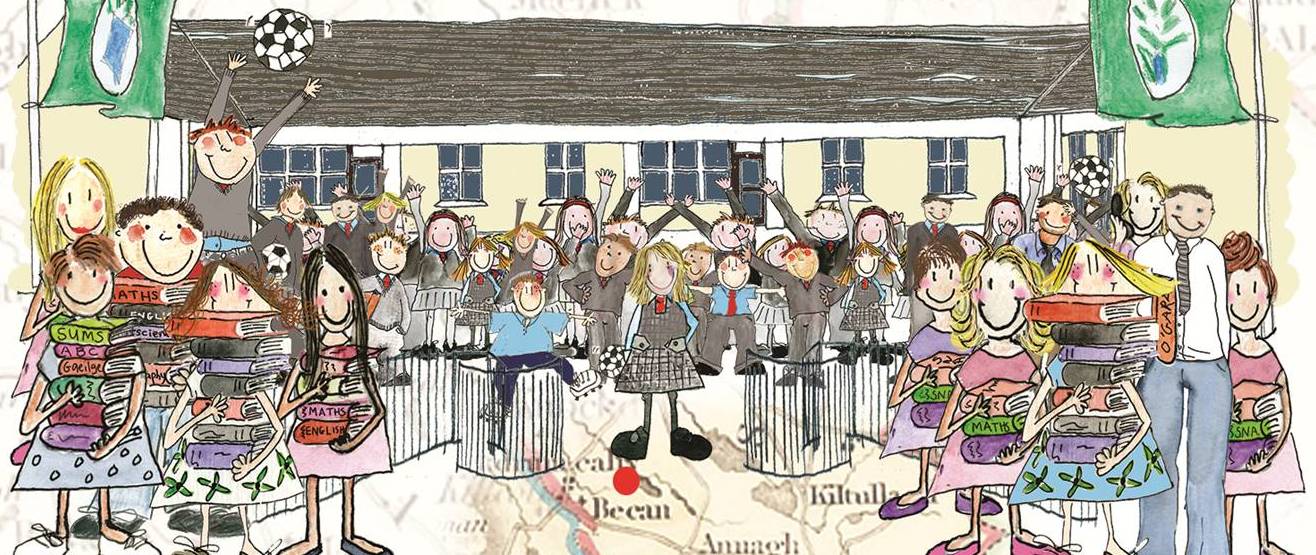 Child Safeguarding Statement & Risk AssessmentforSt. Joseph’s National SchoolBekan2022-2023Daily Arrival and Dismissal of pupilsRecreation breaks for pupilsSecond Level Students participating in work experienceStudent Teachers undertaking training placement in schoolClassroom TeachingOne-to-one teachingOne-to one learning supportOutdoor teaching activitiesOnline teaching and learning remotelyUse of information and communication technology by pupils in school including social media.Application of sanctions under the school’s Code of Behaviour including detention of pupils, confiscation of phones…Use of external personnel to supplement curriculumUse of external personnel to support sports and other extra-curricular activitiesCare of pupils with specific vulnerabilities/ needs such as; Children on CPNSPupils from ethnic minorities/migrantsMembers of the Traveller community Lesbian, gay, bisexual or transgender (LGBT) childrenPupils perceived to be LGBTPupils of minority religious faithsChildren in careChildren with medical needsUse of video/photography/other media to record school eventsUse of school premises by other groups after schoolAdministration of MedicineAdministration of First AidCurricular Provision in respect of SPHE/RSE/Stay SafeManagement of challenging behaviour amongst pupils, including appropriate use of restraints where required.Sporting Activities/OutingsUse of toilet/changing areas in schoolSports CoachesSenior Toilet AreasFundraising events involving pupilsRecruitment of school personnel including;•	Teachers•	SNA’s•	Caretaker/Secretary/Cleaners•	Sports coaches•	External Tutors/Guest Speakers •	Volunteers/Parents in school activities•	Visitors/contractors present in school during school hours •	Visitors/contractors present during after school activities Participation by pupils in religious ceremonies external to the schoolUse of off-site facilities for school activitiesPrevention and dealing with bullying amongst pupilsTraining of School Personnel in child protection mattersCare of children with special needs including intimate care needsSchool transport arrangements including use of bus escortsAnnual Sports DayRecreation breaks for pupils Management of provision of food and drinkVisitors/Contractors present in school during school hoursRisk of harm not being recognised by school personnelRisk of harm not being reported properly and promptly by school personnelRisk of child being harmed in the school by a member of school personnel Risk of child being harmed in the school by another childRisk of child being harmed in the school by volunteer or visitor to the schoolRisk of child being harmed by a member of school personnel, a member of staff of another organisation or other person while child participating in out of school activities e.g. school trip, swimming lessons  Risk of harm due to inappropriate use of online remote teaching and learning communication platform such as an uninvited person accessing the lesson link, students being left unsupervised for long periods of time in breakout rooms Risk of harm due to bullying of child Risk of harm due to racismRisk of harm due to inadequate supervision of children in schoolRisk of harm due to inadequate supervision of children while attending out of school activitiesRisk of harm due to inappropriate relationship/communications between child and another child or adultRisk of harm due to children inappropriately accessing/using computers, social media, phones and other devices while at schoolRisk of harm to children with SEN who have particular vulnerabilities, including medical vulnerabilitiesRisk of harm to child while a child is receiving intimate careRisk of harm due to inadequate code of behaviourRisk of harm in one-to-one teaching, counselling, coaching situationRisk of harm caused by member of school personnel communicating with pupils in an inappropriate manner via social media, texting, digital device or other mannerRisk of harm caused by member of school personnel accessing/circulating inappropriate material via social media, texting, digital device or other manner The school has-Has provided each member of school staff with a copy of the school’s Child Safeguarding Statement Ensures all new staff  are provided with a copy of the school’s Child Safeguarding Statement Encourages staff to avail of relevant training - All staff have completed Túsla training module and other online training offered by PDST/INTOEncourages board of management members to avail of relevant training- BOM attended  CPSMA child protection training on April 17th 2018Maintains records of all staff and Board member training •	The school has in place a Code of Behaviour for pupils•	The school has in place an ICT policy in respect of usage of ICT by pupils•	The school has in place a Mobile Phone &Personal Electronic Devices policy in respect of usage            of usage by pupils•	The school has in place a Critical Incident Management Plan•	The school has in place a policy and clear procedures for one-to-one teaching activities            (Ratified 14th May 2018)•	The school has in place a policy and procedures in respect of student teacher placements•	The school has in place a policy and procedures in respect of students undertaking work              experience in the schoolThe school has in place a Restraint Policy (Ratified 14th May 2018)The school has in place a Data Protection PolicyArrival and dismissal of pupils supervised by Principal/ APii Post holder•	Hard Copy of Child Safeguarding Statement & DES procedures made available to all staff             (Reviewed 17/09/2018)•	The Child Protection Procedures for Primary and Post-Primary Schools 2017 are made available            to all school personnel •	School Personnel are required to adhere to the Child Protection Procedures for Primary            and Post-Primary Schools 2017 and all registered teaching staff are required to adhere to the            Children First Act 2015 •	The school implements in full the Stay Safe Programme •	The school implements in full the SPHE curriculumThe school has in place a Code of Behaviour•	The school has an Anti-Bullying Policy which fully adheres to the requirements of the             Department’s Anti-Bullying Procedures for Primary and Post-Primary Schools•	The school has a yard/playground supervision policy to ensure appropriate supervision of             children during, assembly, dismissal and breaks and in respect of specific areas such as toilets.•	The school has in place a School Tour Policy (Covers all the relevant areas)-            (Ratified 14th May 2018)•	The school has a Health and safety policy  The school has a First Aid Policy (Ratified 14th May 2018)•	The school adheres to the requirements of the Garda vetting legislation and relevant             DES circulars in relation to recruitment and Garda vetting •	The school has a codes of conduct for school personnel (teaching and non-teaching staff)•	The school complies with the agreed disciplinary procedures for teaching staff •	The school has a Special Educational Needs policy•	The school has an intimate care policy/plan in respect of students who require such            care (Ratified 14th May 2018) •	The school has in place a policy and procedures for the administration of medication to pupils•	The school has in place a COVID-10 response plan to provide a safe and healthy workplace for                               students and staffImportant Note:  It should be noted that risk in the context of this risk assessment is the risk of “harm” as defined in the Children First Act 2015 and not general health and safety risk.  The definition of harm is set out in Chapter 4 of the Child Protection Procedures for Primary and Post- Primary Schools 2017